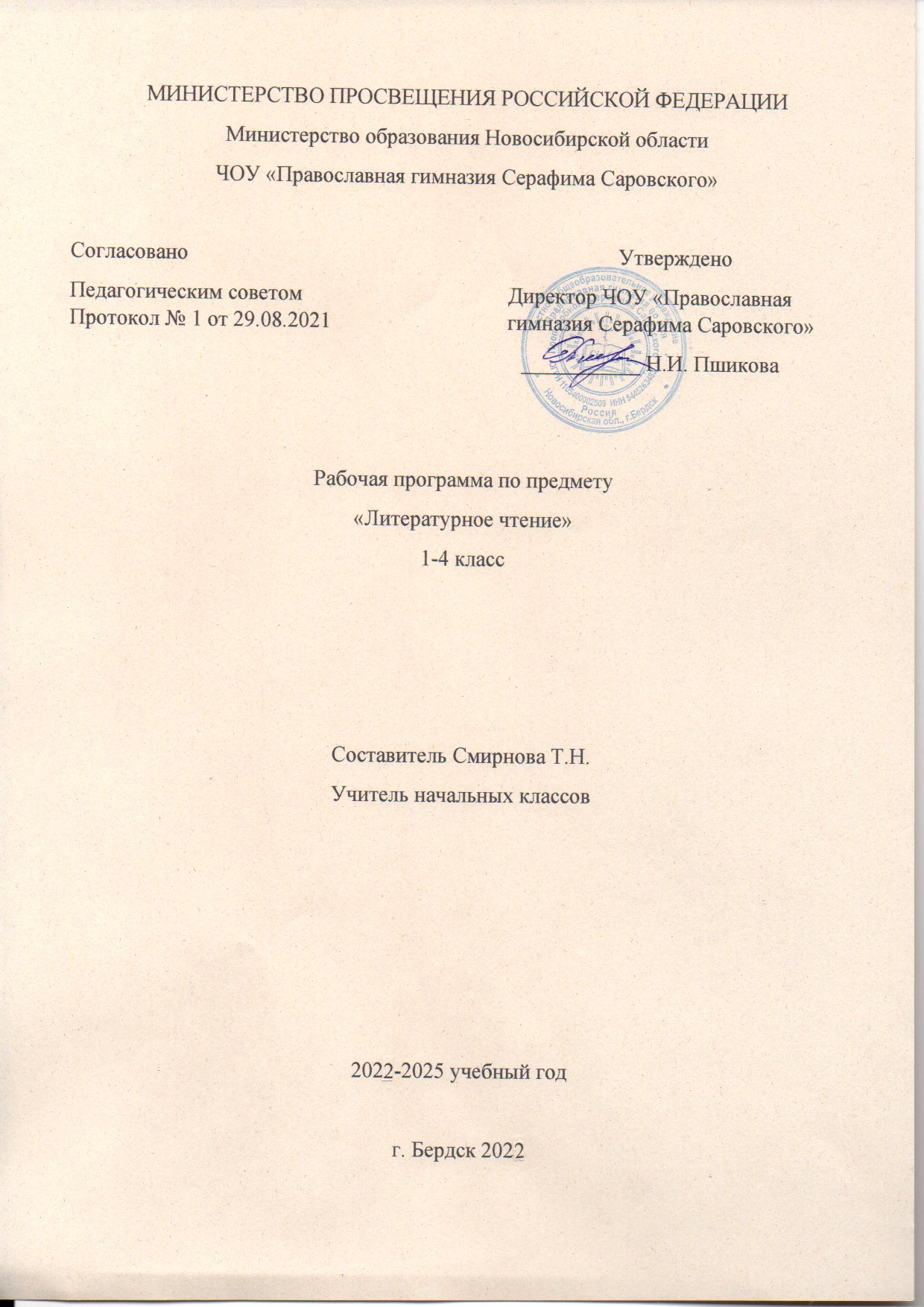 Пояснительная записка.Рабочая программа учебного предмета «Литературное чтение»  составлена в соответствии с Федеральным законом  от 29 декабря 2012 г. № 273-ФЗ «Об образовании в Российской Федерации» п.3.6 ст.28, с требованиями Федерального государственного образовательного стандарта начального общего образования (утвержденный приказом Министерства образования и науки Российской Федерации от 6 октября 2009 г. N 373),  на основе Примерной программы начального общего  образования Православной гимназии и авторской программы Л.Ф. Климановой, В.Г. Горецкого, М.В. Головановой «Литературное чтение»: (УМК «Школа России») для 1 – 4 классы, Москва «Просвещение» 2015 год. В соответствии с Образовательной программой школы, курс по литературному чтению рассчитан на 506 часов.В 1 классе — 132 ч (4 ч в неделю, 33 учебные недели): из них 92 ч (23 учебные недели) отводится урокам обучения чтению в период обучения грамоте 1 и 40 ч (10 учебных недель) — урокам литературного чтения. Во 2—3 классах на уроки литературного чтения отводится по 136 ч (4 ч в неделю, 34 учебные недели в каждом классе). В 4 классе на уроки литературного чтения отводится 102 ч (3 ч в неделю, 34 учебные недели).ПЛАНИРУЕМЫЕ РЕЗУЛЬТАТЫ ПРЕДМЕТА «ЛИТЕРАТУРНОЕ ЧТЕНИЕ»НА УРОВНЕ НАЧАЛЬНОГО ОБЩЕГО ОБРАЗОВАНИЯВиды речевой и читательской деятельностиВыпускник научится:осознавать значимость чтения для дальнейшего обучения, саморазвития; воспринимать чтение как источник эстетического, нравственного, познавательного опыта; понимать цель чтения: удовлетворение читательского интереса и приобретение опыта чтения, поиск фактов и суждений, аргументации, иной информации;прогнозировать содержание текста художественного произведения по заголовку, автору, жанру и осознавать цель чтения;читать со скоростью, позволяющей понимать смысл прочитанного;различать на практическом уровне виды текстов (художественный, учебный, справочный), опираясь на особенности каждого вида текста;читать (вслух) выразительно доступные для данного возраста прозаические произведения и декламировать стихотворные произведения после предварительной подготовки;использовать различные виды чтения: изучающее, выборочное ознакомительное, выборочное поисковое, выборочное просмотровое в соответствии с целью чтения (для всех видов текстов);ориентироваться в содержании художественного, учебного и научно-популярного текста, понимать его смысл (при чтении вслух и про себя, при прослушивании):  для художественных текстов: определять главную мысль и героев произведения; воспроизводить в воображении словесные художественные образы и картины жизни, изображенные автором; этически оценивать поступки персонажей, формировать свое отношение к героям произведения; определять основные события и устанавливать их последовательность; озаглавливать текст, передавая в заголовке главную мысль текста; находить в тексте требуемую информацию (конкретные сведения, факты, описания), заданную в явном виде; задавать вопросы по содержанию произведения и отвечать на них, подтверждая ответ примерами из текста; объяснять значение слова с опорой на контекст, с использованием словарей и другой справочной литературы;для научно-популярных текстов: определять основное содержание текста; озаглавливать текст, в краткой форме отражая в названии основное содержание текста; находить в тексте требуемую информацию (конкретные сведения, факты, описания явлений, процессов), заданную в явном виде; задавать вопросы по содержанию текста и отвечать на них, подтверждая ответ примерами из текста; объяснять значение слова с опорой на контекст, с использованием словарей и другой справочной литературы; использовать простейшие приемы анализа различных видов текстов:для художественных текстов: устанавливать взаимосвязь между событиями, фактами, поступками (мотивы, последствия), мыслями, чувствами героев, опираясь на содержание текста; для научно-популярных текстов: устанавливать взаимосвязь между отдельными фактами, событиями, явлениями, описаниями, процессами и между отдельными частями текста, опираясь на его содержание; использовать различные формы интерпретации содержания текстов:для художественных текстов: формулировать простые выводы, основываясь на содержании текста; составлять характеристику персонажа; интерпретировать текст, опираясь на некоторые его жанровые, структурные, языковые особенности; устанавливать связи, отношения, не высказанные в тексте напрямую, например, соотносить ситуацию и поступки героев, объяснять (пояснять) поступки героев, опираясь на содержание текста; для научно-популярных текстов: формулировать простые выводы, основываясь на тексте; устанавливать связи, отношения, не высказанные в тексте напрямую, например, объяснять явления природы, пояснять описываемые события, соотнося их с содержанием текста;ориентироваться в нравственном содержании прочитанного, самостоятельно делать выводы, соотносить поступки героев с нравственными нормами (только для художественных текстов);различать на практическом уровне виды текстов (художественный и научно-популярный), опираясь на особенности каждого вида текста (для всех видов текстов);передавать содержание прочитанного или прослушанного с учетом специфики текста в виде пересказа (полного или краткого) (для всех видов текстов);участвовать в обсуждении прослушанного/прочитанного текста (задавать вопросы, высказывать и обосновывать собственное мнение, соблюдая правила речевого этикета и правила работы в группе), опираясь на текст или собственный опыт (для всех видов текстов).Выпускник получит возможность научиться:осмысливать эстетические и нравственные ценности художественного текста и высказывать суждение;осмысливать эстетические и нравственные ценности художественного текста и высказывать собственное суждение;высказывать собственное суждение о прочитанном (прослушанном) произведении, доказывать и подтверждать его фактами со ссылками на текст;устанавливать ассоциации с жизненным опытом, с впечатлениями от восприятия других видов искусства; составлять по аналогии устные рассказы (повествование, рассуждение, описание).Круг детского чтения (для всех видов текстов)Выпускник научится:осуществлять выбор книги в библиотеке (или в контролируемом Интернете) по заданной тематике или по собственному желанию;вести список прочитанных книг с целью использования его в учебной и внеучебной деятельности, в том числе для планирования своего круга чтения;составлять аннотацию и краткий отзыв на прочитанное произведение по заданному образцу.Выпускник получит возможность научиться:работать с тематическим каталогом;работать с детской периодикой;самостоятельно писать отзыв о прочитанной книге (в свободной форме).Литературоведческая пропедевтика (только для художественных текстов)Выпускник научится:распознавать некоторые отличительные особенности художественных произведений (на примерах художественных образов и средств художественной выразительности);отличать на практическом уровне прозаический текст
от стихотворного, приводить примеры прозаических и стихотворных текстов;различать художественные произведения разных жанров (рассказ, басня, сказка, загадка, пословица), приводить примеры этих произведений;находить средства художественной выразительности (метафора, олицетворение, эпитет).Выпускник получит возможность научиться:воспринимать художественную литературу как вид искусства, приводить примеры проявления художественного вымысла в произведениях;сравнивать, сопоставлять, делать элементарный анализ различных текстов, используя ряд литературоведческих понятий (фольклорная и авторская литература, структура текста, герой, автор) и средств художественной выразительности (иносказание, метафора, олицетворение, сравнение, эпитет);определять позиции героев художественного текста, позицию автора художественного текста.Творческая деятельность (только для художественных текстов)Выпускник научится:создавать по аналогии собственный текст в жанре сказки и загадки;восстанавливать текст, дополняя его начало или окончание, или пополняя его событиями;составлять устный рассказ по репродукциям картин художников и/или на основе личного опыта;составлять устный рассказ на основе прочитанных произведений с учетом коммуникативной задачи (для разных адресатов).Выпускник получит возможность научиться:вести рассказ (или повествование) на основе сюжета известного литературного произведения, дополняя и/или изменяя его содержание, например, рассказывать известное литературное произведение от имени одного из действующих лиц или неодушевленного предмета;писать сочинения по поводу прочитанного в виде читательских аннотации или отзыва;создавать серии иллюстраций с короткими текстами по содержанию прочитанного (прослушанного) произведения;создавать проекты в виде книжек-самоделок, презентаций с аудиовизуальной поддержкой и пояснениями;работать в группе, создавая сценарии и инсценируя прочитанное (прослушанное, созданное самостоятельно) художественное произведение, в том числе и в виде мультимедийного продукта (мультфильма).Личностные, метапредметные и предметные результаты изучения предмета «Литературное чтение»Личностные результатыОбучающийся получит возможность для формирования следующих личностных УУД•	Иметь ценностные представления о своей семье и своей малой Родине.•	Использовать позитивную лексику, передающую положительные чувства в отношении своей Родины, её писателей и поэтов, произведений о родной природе.•	Осознавать свою принадлежность к определённому народу.•	Проявлять позитивные чувства по отношению к произведениям УНТ своего народа.•	Выявлять схожесть нравственных идеалов в произведениях отечественных и зарубежных авторов, уважительно отзываться о произведениях искусства разных народов дальнего и ближнего зарубежья;•	Проявлять гибкость в суждениях в процессе диалогов и полилогов со сверстниками и взрослыми по нравственно-эстетической проблематике читаемых произведений.•	Проявлять положительное отношение к учебному предмету «Литературное чтение», живой интерес к урокам чтения, желание читать на уроке, отвечать на вопросы учителя (учебника), принимать активное участие в беседах и дискуссиях, различных видах деятельности, в том числе творческой и проектной.•	Осознавать суть новой социальной роли ученика, принимать нормы и правила школьной жизни, ответственно относиться к уроку литературного чтения (ежедневно быть готовым к уроку), бережно относиться к учебнику и рабочей тетради, проявлять высокий уровень учебной мотивации.•	Пользоваться простейшими формами самооценки и рефлексии на уроке.•	Осознавать, что значит быть ответственным и нести ответственность за свои поступки.•	Проявлять в высказываниях готовность нести ответственность за бережное и уважительное отношение к животным, природе, окружающим людям.•	Проявлять стремление понимать красоту поэтического слова (вдумчивое чтение) и употреблять в собственной речи простейшие образные слова и выражения («травка пить хочет», «солнышко спать ушло»), словесном рисовании картин природы из 3 - 5 предложений.•	Проявлять стремление читать стихотворения чувственно и выразительно.•	Проявлять эмоции в процессе чтения произведений, выражать эмоции в мимике, жестах, экспрессивности высказываний.•	Называть простейшие морально-нравственные понятия и нормы поведения.•	Оформлять их в этическое суждение из 3-4 предложений о поступке того или иного героя произведения.•	Осваивать положительный и позитивный стиль общения со сверстниками и взрослыми в школе и дома.•	Соблюдать правила работы в группе, проявлять доброжелательное отношении к сверстникам, бесконфликтное поведение, стремление прислушиваться к мнению одноклассников.•	Позитивно реагировать на соблюдение санитарно-гигиенических норм при чтении, проявлять стремление качественно выполнять гимнастику для глаз и туловища.Регулятивные УУД:Осмыслять цели изучения темы, представленные на шмуцтитулах под руководством учителя, толковать их в соответствии с изучаемым материалом урока. Сохранять учебную задачу урока (воспроизводить её в ходе урока по просьбе учителя).Планировать свои действия на отдельных этапах урока, восстанавливать содержание произведения по серии сюжетных картин (картинному плану). Контролировать выполненные задания с опорой на эталон (образец) или по алгоритму, данному учителем. Оценивать результаты собственных учебных действий (по алгоритму, заданному учителем или учебником).Определять границы своего знания и незнания по изучаемой теме. Фиксировать по ходу урока и в конце его удовлетворённость/неудовлетворённость своей работой на уроке (с помощью смайликов, разноцветных фишек и пр.), позитивно относиться к своим успехам, стремиться к улучшению результата.Анализировать причины успеха/неуспеха с помощью разноцветных фишек, лесенок, оценочных шкал, формулировать их в устной форме по просьбе учителя.Осваивать с помощью учителя позитивные установки типа: «У меня всё получится», «Я ещё многое смогу», «Мне нужно ещё немного потрудиться», «Я ещё только учусь», «Каждый имеет право на ошибку» и др.Познавательные УУД:Понимать и толковать условные знаки и символы, используемые в учебнике для передачи информации (условные обозначения, выделения цветом, оформление в рамки и пр.).Пользоваться приёмами анализа и синтеза при чтении слов и предложений. Понимать устройство слова, различать его содержание и форму (значение и звучание) с помощью моделей слов, стимулирующих развитие воссоздающего и творческого воображения.Сравнивать и сопоставлять произведения между собой, называя общее и различное в них (художественные и научно-познавательные тексты) под руководством учителя.  Сопоставлять эпизод из литературного произведения с иллюстрацией, с пословицей (поговоркой).Анализировать поведение литературного героя, его поступок по вопросу, предложенному учителем или данному в учебнике, «Рабочей тетради».Строить рассуждение (или доказательство своей точки зрения) по теме урока из 2-4 предложений под руководством учителя.Осознавать сущность малых фольклорных жанров УНТ и произведений (прозаических и поэтических) русских писателей (поэтов) как часть русской национальной культуры.Осознавать смысл межпредметных понятий: слово, предложение, текст, план текста, вопрос к тексту, пословицы и поговорки, тему. Проявлять индивидуальные творческие способности при составлении загадок, песенок, потешек, в процессе чтения по ролям и инсценировании, при выполнении проектных заданий.Понимать читаемое, интерпретировать смысл, читаемого.Коммуникативные УУД:Спонтанно включаться в диалог с учителем и сверстниками, в коллективное обсуждение проблем, проявлять инициативу и активности, в стремлении высказываться под руководством учителя. Формулировать вопросы к собеседнику. Строить рассуждение и доказательство своей точки зрения из 3-4 предложений.Строить связное высказывание из 3-4 предложений по предложенной теме. Слушать партнёра по общению (деятельности), не перебивать, не обрывать на полуслове, вникать в смысл того, о чём говорит собеседник.Интегрироваться в группу сверстников, проявлять стремление ладить с собеседниками, не демонстрировать превосходство над другими, вежливо общаться.Аргументировать свою точку зрения в процессе размышлений над поступками литературных героев, оценивать поступок героя, используя доступные оценочные средства (плохо/ хорошо, уместно/неуместно, нравственно/ безнравственно и др.).Осмыслять общую цель деятельности, принимать её, обсуждать коллективно пути достижения.Сверять выполнение работы по алгоритму, данному в учебнике или записанному учителем на доске. Оценивать по предложенной учителем шкале качество чтения по ролям, пересказ текста, выполнение проекта.Признавать свои ошибки, озвучивать их, соглашаться, если на ошибки указывают другие. Употреблять вежливые слова в случае неправоты «Извини, пожалуйста», «Прости, я не хотел тебя обидеть», «Спасибо за замечание, я его обязательно учту» и др., находить примеры использования вежливых слов и выражений в текстах изучаемых произведений.Находить нужную информацию через беседу со взрослыми, через учебные книги, словари. Готовить небольшую презентацию (3-4 слайда) с помощью взрослых (родителей, воспитателя ГПД и пр.) по теме проекта, озвучивать её с опорой на слайдыПредметные результаты освоения программы по литературному чтению 1 классвоспринимать на слух художественный текст (рассказ, стихотворение) в исполнении учителя, учащегося;осмысленно, правильно читать целыми словами;отвечать на вопросы учителя по содержанию прочитанного;подробно пересказывать текст;составлять устный рассказ по картинке;заучивать наизусть небольшие стихотворения;соотносить автора, название и героев прочитанных произведений:различать рассказ и стихотворение.2 классделить текст на части, озаглавливать части;выбирать наиболее точную формулировку главной мысли из ряда данных;подробно и выборочно пересказывать текст;составлять устный рассказ о герое прочитанного произведения по плану;размышлять о характере и поступках героя;относить произведение к одному из жанров: сказка, пословица, загадка, песенка, скороговорка;различать народную и литературную ( авторскую) сказку;находить в сказке зачин, концовку, троекратный повтор и другие сказочные приметы;относить сказочных героев к одной из групп (положительные, отрицательные, герои-помощники, нейтральные персонажи);соотносить автора, название и героев прочитанных произведений.3 классвоспринимать на слух тексты в исполнении учителя, учащихся;осознанно, правильно, выразительно читать вслух;самостоятельно прогнозировать содержание текста по заглавию, фамилии автора, иллюстрации, ключевым словам;самостоятельно читать про себя незнакомый текст, проводить словарную работу;делить текст на части, составлять простой план;самостоятельно формулировать главную мысль текста;находить в тексте материал для характеристики героя;подробно и выборочно пересказывать текст;составлять рассказ-характеристику героя;составлять устные и письменные описания;по ходу чтения представлять картины, устно выражать(рисовать) то, что представили;высказывать и аргументировать своё отношение к прочитанному, в том числе к художественной стороне текста (что понравилось из прочитанного и почему);относить произведения к жанрам рассказа, повести, пьесы по определённым признакам;видеть в художественном тексте сравнения, эпитеты, олицетворения;соотносить автора, название и героев прочитанных произведений.4 классвоспринимать на слух тексты в исполнении учителя, учащихся;осознанно, правильно, выразительно читать вслух;самостоятельно прогнозировать содержание текста до чтения;самостоятельно находить ключевые слова;самостоятельно осваивать незнакомый текст (чтение про себя, задавание вопросов автору по ходу чтения, прогнозирование ответов, самоконтроль; словарная работа по ходу чтения);формулировать основную мысль текста;составлять простой и сложный план текста;писать сочинение на материале прочитанного с предварительной подготовкой;аргументировано высказывать своё отношение к прочитанному, к героям, понимать и определять свои эмоции;понимать и формулировать своё отношение к авторской манере письма;иметь собственные читательские приоритеты, уважительно относиться к предпочтениям других;самостоятельно давать характеристику героя (портрет, черты характера и поступки, речь, отношение автора к герою; собственное отношение к герою);относить прочитанное произведение к определённому периоду (17 в., 18 в., 19 в., 20 в.,21 в.); соотносить автора, его произведения со временем их создания; с тематикой детской литературы;относить произведения к жанру басни, фантастической повести по определённым признакам;видеть языковые средства, использованные автором.Содержание курса Виды речевой и читательской деятельностиУмение слушать (аудирование)Восприятие на слух звучащей речи (высказывание собеседника, слушание различных текстов). Адекватное понимание содержания звучащей речи, умение отвечать на вопросы по содержанию прослушанного произведения, определение последовательности событий, осознание цели речевого высказывания, умение задавать вопросы по прослушанному учебному, научно-познавательному и художественному произведениям.Развитие умения наблюдать за выразительностью речи, за особенностью авторского стиля.ЧтениеЧтение вслух. Ориентация на развитие речевой культуры учащихся формирование у них коммуникативно-речевых умений и навыков.Постепенный переход от слогового к плавному, осмысленному, правильному чтению целыми словами вслух. Темп чтения, позволяющий осознать текст. Постепенное увеличение скорости чтения. Соблюдение орфоэпических и интонационных норм чтения. Чтение предложений с интонационным выделением знаков препинания. Понимание смысловых особенностей разных по виду и типу текстов, передача их с помощью интонирования. Развитие поэтического слуха. Воспитание эстетической отзывчивости на произведение. Умение самостоятельно подготовиться к выразительному чтению небольшого текста (выбрать тон и темп чтения, определить логические ударения и паузы).Развитие умения переходить от чтения вслух и чтению про себя.Чтение про себя. Осознание смысла произведения при чтении про себя (доступных по объёму и жанру произведений). Определение вида чтения (изучающее, ознакомительное, выборочное), умение находить в тексте необходимую информацию, понимание её особенностей.Работа с разными видами текстаОбщее представление о разных видах текста: художественном, учебном, научно-популярном — и их сравнение. Определение целей создания этих видов текста. Умение ориентироваться в нравственном содержании художественных произведении, осознавать сущность поведения героев.Практическое освоение умения отличать текст от набора предложений. Прогнозирование содержания книги по её названию и оформлению.Самостоятельное определение темы и главной мысли произведения по вопросам и самостоятельное деление текста на смысловые части, их озаглавливание. Умение работать с разными видами информации.Участие в коллективном обсуждении: умение отвечать на вопросы, выступать по теме, слушать выступления товарищей, дополнять ответы по ходу беседы, используя текст. Привлечение справочных и иллюстративно-изобразительных материалов.Библиографическая культураКнига как особый вид искусства. Книга как источник необходимых знаний. Общее представление о первых книгах на Руси и начало книгопечатания. Книга учебная, художественная, справочная. Элементы книги: содержание или оглавление, титульный лист, аннотация, иллюстрации.Умение самостоятельно составить аннотацию.Виды информации в книге: научная, художественная (с опорой на внешние показатели книги, её справочно-иллюстративный материал.Типы книг (изданий): книга-произведение, книга-сборник, собрание сочинений, периодическая печать, справочные издания (справочники, словари, энциклопедии).Самостоятельный выбор книг на основе рекомендательного списка, алфавитного и тематического каталога. Самостоятельное пользование соответствующими возрасту словарями и другой справочной литературой.Работа с текстом художественного произведенияОпределение особенностей художественного текста: своеобразие выразительных средств языка (с помощью учителя). Понимание заглавия произведения, его адекватное соотношение с содержанием.Понимание нравственно-эстетического содержания прочитанного произведения, осознание мотивации поведения героев, анализ поступков героев с точки зрения норм морали. Осознание понятия «Родина», представления о проявлении любви к Родине в литературе разных народов (на примере народов России). Схожесть тем и героев в фольклоре разных народов. Самостоятельное воспроизведение текста с использованием выразительных средств языка (синонимов, антонимов, сравнений, эпитетов), последовательное воспроизведение эпизодов с использованием специфической для данного произведения лексики (по вопросам учителя), рассказ по иллюстрациям, пересказ.Характеристика героя произведения с использованием художественно-выразительных средств данного текста. Нахождение в тексте слов и выражений, характеризующих героя и события. Анализ (с помощью учителя) поступка персонажа и его мотивов. Сопоставление поступков героев по аналогии или по контрасту. Характеристика героя произведения: портрет, характер, выраженные через поступки и речь. Выявление авторского отношения к герою на основе анализа текста, авторских помет, имён героев.Освоение разных видов пересказа художественного текста: подробный, выборочный и краткий (передача основных мыслей).Подробный пересказ текста (деление текста на части, определение главной мысли каждой части и всего текста, озаглавливание каждой части и всего текста): определение главной мысли фрагмента, выделение опорных или ключевых слов, озаглавливание; план (в виде назывных предложений из текста, в виде вопросов, в виде самостоятельно сформулированных высказываний) и на его основе подробный пересказ всего текста.Самостоятельный выборочный пересказ по заданному фрагменту: характеристика героя произведения (выбор слов, выражений в тексте, позволяющих составить рассказ о герое), описание места действия (выбор слов, выражений в тексте, позволяющих составить данное описание на основе текста). Вычленение и сопоставление эпизодов из разных произведений по общности ситуаций, эмоциональной окраске, характеру поступков героев.Развитие наблюдательности при чтении поэтических текстов. Развитие умения предвосхищать (предвидеть) ход развития сюжета, последовательности событий.Работа с научно-популярным, учебным и другими текстамиПонимание заглавия произведения, адекватное соотношение с его содержанием. Определение особенностей учебного и научно-популярного текстов (передача информации). Знакомство с простейшими приёмами анализа различных видов текста: установление причинно-следственных связей, определение главной мысли текста. Деление текста на части. Определение микротем. Ключевые или опорные слова. Построение алгоритма деятельности по воспроизведению текста. Воспроизведение текста с опорой на ключевые слова, модель, схему. Подробный пересказ текста. Краткий пересказ текста (выделение главного в содержании текста). Умение работать с учебными заданиями, обобщающими вопросами и справочным материалом.Умение говорить (культура речевого общения)Осознание диалога как вида речи. Особенности диалогического общения: умение понимать вопросы, отвечать на них и самостоятельно задавать вопросы по тексту; внимательно выслушивать, не перебивая, собеседника и в вежливой форме высказывать свою точку зрения по обсуждаемому произведению (художественному, учебному, научно-познавательному). Умение проявлять доброжелательность к собеседнику. Доказательство собственной точки зрения с опорой на текст или личный опыт. Использование норм речевого этикета в процессе общения. Знакомство с особенностями национального этикета на основе литературных произведений.Работа со словом (распознавать прямое и переносное значение слов, их многозначность), целенаправленное пополнение активного словарного запаса. Работа со словарями.Умение построить монологическое речевое высказывание небольшого объёма с опорой на авторский текст, по предложенной теме или в форме ответа на вопрос. Формирование грамматически правильной речи, эмоциональной выразительности и содержательности. Отражение основной мысли текста в высказывании. Передача содержания, прочитанного или прослушанного с учётом специфики научно-популярного, учебного и художественного текстов. Передача впечатлений (из повседневной жизни, художественного произведения, изобразительного искусства) в рассказе (описание, рассуждение, повествование). Самостоятельное построение плана собственного высказывания. Отбор и использование выразительных средств (синонимы, антонимы, сравнения) с учётом особенностей монологического высказывания.Устное сочинение как продолжение прочитанного произведения, отдельных его сюжетных линий, короткий рассказ по рисункам либо на заданную тему.Письмо (культура письменной речи)Нормы письменной речи: соответствие содержания заголовку (отражение темы, места действия, характеров героев), использование в письменной речи выразительных средств языка (синонимы, антонимы, сравнения) в мини-сочинениях (повествование, описание, рассуждение), рассказ на заданную тему, отзыв о прочитанной книге.Круг детского чтенияЗнакомство с культурно-историческим наследием России, с общечеловеческими ценностями.Произведения устного народного творчества разных народов (малые фольклорные жанры, народные сказки о животных, бытовые и волшебные сказки народов России и зарубежных стран). Знакомство с поэзией А.С. Пушкина, М.Ю. Лермонтова, Л.Н. Толстого, А.П. Чехова и других классиков отечественной литературы XIX—XX вв., классиков детской литературы, знакомство с произведениями современной отечественной (с учётом многонационального характера России) и зарубежной литературы, доступными для восприятия младших школьников.Тематика чтения обогащена введением в круг чтения младших школьников мифов Древней Греции, житийной литературы и произведений о защитниках и подвижниках Отечества.Книги разных видов: художественная, историческая, приключенческая, фантастическая, научно-популярная, справочно-энциклопедическая литература, детские периодические издания.Основные темы детского чтения: фольклор разных народов, произведения о Родине, природе, детях, братьях наших меньших, добре, дружбе, честности, юмористические произведения.Литературоведческая пропедевтика (практическое освоение)Нахождение в тексте художественного произведения (с помощью учителя) средств выразительности: синонимов, антонимов, эпитетов, сравнений, метафор и осмысление их значения.Первоначальная ориентировка в литературных понятиях: художественное произведение, искусство слова, автор (рассказчик), сюжет (последовательность событий), тема. Герой произведения: его портрет, речь, поступки, мысли, отношение автора к герою.Общее представление об особенностях построения разных видов рассказывания: повествования (рассказ), описания (пейзаж, портрет, интерьер), рассуждения (монолог героя, диалог героев).Сравнение прозаической и стихотворной речи (узнавание, различение), выделение особенностей стихотворного произведения (ритм, рифма).Фольклорные и авторские художественные произведения (их различение).Жанровое разнообразие произведений. Малые фольклорные формы (колыбельные песни, потешки, пословицы, поговорки, загадки): узнавание, различение, определение основного смысла. Сказки о животных, бытовые, волшебные. Художественные особенности сказок: лексика, построение (композиция). Литературная (авторская) сказка.Рассказ, стихотворение, басня — общее представление о жанре, наблюдение за особенностями построения и выразительными средствами.Творческая деятельность обучающихся (на основе литературных произведений)Интерпретация текста литературного произведения в творческой деятельности учащихся: чтение по ролям, инсценирование, драматизация, устное словесное рисование, знакомство с различными способами работы с деформированным текстом и использование их (установление причинно-следственных связей, последовательности событий, изложение с элементами сочинения, создание собственного текста на основе художественного произведения (текст по аналогии), репродукций картин художников, по серии иллюстраций к произведению или на основе личного опыта). Развитие умения различать состояние природы в различные времена года, настроение людей, оформлять свои впечатления в устной или письменной речи. Сравнивать свои тексты с художественными текстами-описаниями, находить литературные произведения, созвучные своему эмоциональному настрою, объяснять свой выбор.1 класс (132ч.)Подготовительный период (16ч)О речи (устной и письменной). Общее представление о языке.Предложение и слово. Членение речи на предложения, предложения на слова, слова на слоги с использованием графических схем.Слог, ударение. Деление слов на слоги; ударение в словах (выделение голосом, длительное и более сильное произнесение одного из слогов в слове), определение количества слогов в слове. Звуки и буквы. Представление о звуке, различение на слух и при произношении гласных и согласных (твердых и мягких, глухих и звонких) звуков: отсутствие или наличие преграды в полости рта, наличие или отсутствие голоса, слогообразующая роль гласных.Выделение в словах отдельных звуков (гласных и согласных), звуко-слоговой анализ слов (установление количества звуков в слове, их характера, последовательности), выделение ударных слогов, соотнесение слышимого и произносимого слова со схемой-моделью, отражающей его звуко-слоговую структуру.Самостоятельный подбор слов с заданным звуком, нахождение соответствий между произносимыми (а впоследствии и читаемыми) словами и предъявленными звуко-слоговыми схемами-моделями. Слияние согласного звука с гласным.Знакомство с буквами пяти гласных звуков а, о, и, ы, у, узнавание букв по их характерным признакам (изолированно и в составе слова, в различных позициях), правильное соотнесение звуков и букв.Букварный периодОбучение чтению (64 ч)Ознакомление со звуками [н], [н'], [с], [с'], [к], [к'], [т], [т'], [л], [л'], [р], [р'], [в], [в'], [п], [п'], [м], [м'], [з], [з'], [б], [б'], [д], [д'], [г], [г'], [ш], [ч'], [ж], [й], [х], [х'], [ц], [щ'], [ф], [ф'], [э], [ю], [ё], [я], [е]Ознакомление с буквами Н, н, С, с, К, к, Т, т, Л, л, Р, р, В, в, П, п, М, м, З, з, Б, б, Д, д, Г, г, Ш, ш, Ч, ч, Ж, ж, Й, й, Х, х, Ц. ц, Щ, щ, Ф, ф. Э, э, Ю, ю, Ё, ё, Я, я, Е, е, ь, ъ.Чтение слогов-«слияний» с ориентировкой на гласную букву, чтение слогов с изученными буквами, чтение слов и предложений с изученными буквами.Буква Е – показатель мягкости предшествующего согласного. Буква Я – показатель мягкости предшествующего согласного. Буква Ь. обозначение мягкости согласного. Мягкий знак в середине слова. Чтение слов с мягким знаком. Буква Ё – показатель мягкости предшествующего согласного. Буква Ю – показатель мягкости предшествующего согласного.Мягкий знак – разделительный. Буквы ь и ъ.Послебукварный периодОбучение чтению (12 ч)Е.Чарушин «Как мальчик Женя научился говорить букву «р»; К Ушинский «Наше отечество»; В.Куприн «Первоучители словенские», «Первый букварь»; А.С. Пушкин «Сказки»; Л.Н.Толстой, К.Д. Ушинский Рассказы для детей; К.И. Чуковский «Телефон», «Путаница»; В.В.Бианки «Первая охота»; С.Я. Маршак «Угомон», «Дважды два»; М.М. Пришвин «Предмайское утро», «Глоток молока»; А.Л. Барто «Помощница», «Зайка», «Игра в слова»; С.В. Михалков «Котята», Б.В. Заходер «Два и три».Литературное чтение (40ч)Вводный урок (1ч)Жили-были буквы (7 ч)В. Данько «Загадочные буквы»; И. Токмакова «Аля, Кляксич и буква «А»; С. Чёрный «Живая азбука», Ф Кривин «Почему «А» поётся, а «Б» нет»; Г. Сапгир «Про медведя»; М. Бородицкая «Разговор с пчёлкой», И. Гамазкова «Кто как кричит?», И. Гамазкова, Е. Григорьева «Живая шляпа»; С. Маршак «Автобус номер двадцать шесть». Повторение и обобщение по разделу «Жили-были буквы».Сказки, загадки, небылицы (7 ч)Е. Чарушин «Теремок», «Рукавичка». Малые фольклорные жанры (загадки, песенки, потешки, небылицы). «Рифмы Матушки Гусыни» (перевод С. Маршака), А.С.Пушкин «Ветер, ветер…», «Ветер по морю гуляет…», «Белка песенки поет…», Повторение и обобщение по теме «Сказки, загадки, небылицы»«Апрель! Апрель! Звенит капель» (5 ч) А. Майков «Ласточка примчалась». А Плещеев «Сельская песенка», А. Майков «Весна», «Ласточка примчалась»; Т. Белозёров «Подснежники». С. Маршак «Апрель». И.Токмакова «Ручей», Е. Трутнева «Когда это бывает?». А. Майков «Христос Воскрес!». Обобщающий урок по теме «Апрель! Апрель! Звенит капель».И в шутку и всерьёз (6 ч)И. Токмакова «Мы играли в хохотушки». Я. Тайц «Волк». Г. Кружков «Ррры!». Н. Артюхова «Саша-дразнилка». К. Чуковский «Федотка». О. Дриз «Привет». О. Григорьев «Стук». И.Токмакова «Разговор Лютика и Жучка». И. Пивоварова «Кулинаки-пулинаки». К. Чуковский «Телефон». М. Пляцковский «Помощник». Из старинных книг. Повторение и обобщение по теме «И в шутку и всерьёз».Я и мои друзья (7 ч)Ю. Ермолаев «Лучший друг». Е. Благинина «Подарок». B. Орлов «Кто первый?». C. Михалков «Бараны». Р. Сеф «Совет». В. Берестов «В магазине игрушек». В. Орлов «Дружба». И. Пивоварова «Вежливый ослик». А. Барто «Вот так защитник». Я. Аким «Моя родня». С. Маршак «Хороший день». По М. Пляцковскому «Сердитый дог Буль». Ю. Энтин «Про дружбу». Повторение и обобщение по теме «Я и мои друзья». О братьях наших меньших (7 ч)С. Михалков «Трезор». Р. Сеф «Кто любит собак». В. Осеева «Собака яростно лаяла». И. Токмакова «Купите собаку». С. Михалков «Важный совет». М. Пляцковский «Цап-Царапыч». Г. Сапгир «Кошка». В. Берестов «Лягушата». B. Лунин «Никого не обижай». C. Михалков «Важный совет». Д.Хармс «Храбрый еж», Н. Сладков «Лисица и еж». Повторение и обобщение по теме «О братьях наших меньших».
2 класс (136ч)Вводный урок (1 ч)Знакомство с учебником, системой условных обозначений, содержанием учебника, словарём.Самое великое чудо на свете (4 ч)Книги, прочитанные летом. Любимые книги. Герои любимых книг. Творчество читателя. Талант читателя.Устное народное творчество (15 часов)Произведения устного народного творчества: пословицы, поговорки, народные песни, потешки, прибаутки, считалки, небылицы, загадки, сказки.  Русские народные сказки «Петушок и бобовое зёрнышко», «У страха глаза велики», «Лиса и тетерев», «Лиса и журавль», «Каша из топора», «Гуси-лебеди».Люблю природу русскую. Осень (8ч)Лирические стихотворения Ф.Тютчева, К.Бальмонта, А.Плещеева, А.Фета, А.Толстого, С.Есенина.Русские писатели (14ч)А.С.Пушкин. Лирические стихотворения, «Сказка о рыбаке и рыбке». И.А.Крылов. Басни. Л.Н.Толстой. Басни. Рассказы.О братьях наших меньших (12 ч)Весёлые стихи о животных А.Шибаева, Б.Заходера, И.Пивоваровой, В.Берестова. Научно-популярный текст Н.Сладкова. Рассказы о животных М.Пришвина, Е.Чарушина, Б.Житкова, В.Бианки.Из детских журналов (9 ч)Произведения из детских журналов. Д.Хармс, Ю.Владимиров, А.Введенский.Люблю природу русскую. Зима (9 ч)Лирические стихотворения И.Бунина, К.Бальмонта, Я.Акима, Ф.Тютчева, С.Есенина, С.Дрожжина.Русская народная сказка «Два Мороза». С.Михалков «Новогодняя быль», весёлые стихи о зиме А.Барто, А.Прокофьева.Писатели детям (17 ч)К.И.Чуковский. Сказки. «Путаница», «Радость», «Федорино горе». С.Маршак «Кот и лодыри». Стихотворения С.В.Михалкова, А.Л.Барто. Юмористические рассказы Н.Н.Носова.Я и мои друзья (10 ч)Стихи о дружбе и друзьях В.Берестова, Э.Мошковской, В.Лунина. Рассказы Н.Булгакова, Ю.Ермолаева, В.Осеевой.Люблю природу русскую. Весна (9 ч)Весенние загадки. Лирические стихотворения Ф.Тютчева, А.Плещеева, А.Блока, И.Бунина, С.Маршака, Е.Благининой, Э.Мошковской.И в шутку и всерьёз (14 ч)Весёлые стихи Б.Заходера, Э.Успенского, И.Токмаковой.Герой авторских стихотворений. Ритм стихотворения.Литература зарубежных стран (12 ч)Американские, английские, французские, немецкие народные песенки в переводе С.Маршака, В.Викторова, Л.Яхнина.Ш.Перро «Кот в сапогах», «Красная Шапочка».Г.С.Андерсен.» Принцесса на горошине».Энни Хогарт. «Мафин и паук».3 класс (136 ч)Вводный урок (1 ч)Знакомство с учебником, системой условных обозначений, содержанием учебника, словарёмСамое великое чудо на свете (4 ч)Рукописные книги Древней Руси. Первопечатник Иван Фёдоров.Устное народное творчество (14 ч)Русские народные песни. Лирические народные песни. Шуточные народные песни.Докучные сказки.Произведения прикладного искусства: гжельская и хохломская посуда, дымковская и богородская игрушка.Русские народные сказки. «Сестрица Алёнушка и братец Иванушка», «Иван-Царевич и Серый Волк», «Сивка-Бурка». Иллюстрации к сказке В.Васнецова и И.Билибина.Поэтическая тетрадь 1 (11 ч)Русские поэты 19-20 века.  Ф.И.Фютчев «Весенняя гроза», «Листья». Олицетворение. Сочинение-миниатюра «О чём расскажут осенние листья».А.А.Фет. «мама! Глянь-ка из окошка…», «Зреет рожь над жаркой нивой…», Картины природы. Эпитеты.И.С.Никитин «Полно, степь моя…», «Встеча зимы».Заголовок стихотворения.И.З. Суриков. «Детство», «Зима». Сравнение.Великие русские писатели (24 ч)А.С.Пушкин. Лирические стихотворения. Средства художественной выразительности: эпитет, сравнение. Приём контраста как средство создания картин.«Сказка о царе Салтане…» Сравнение народной и литературной сказок. Особенности волшебной сказки. Рисунки И.Билибина к сказке. Соотнесение рисунков с художественным текстом, их сравнение.И.А.Крылов. Басни. Мораль басни. Нравственный урок читателю. Герои басни. Характеристика героев на основе их поступков. Инсценирование басни.М.Ю.Лермонтов. Лирические стихотворения. Настроение стихотворения. Подбор музыкального сопровождения к лирическому стихотворению. Сравнение лирического текста и произведения живописи.Л.Н.Толстой. Детство Толстого. Подготовка сообщения о жизни и творчестве писателя. Тема и главная мысль рассказа. Составление различных вариантов плана. Сравнение рассказов (тема, главная мысль, события, герои). Рассказ-описание. Текст-рассуждение. Сравнение текста-рассуждения и текста-описания.Поэтическая тетрадь 2 (6 ч)Н.А.Некрасов. Стихотворения о природе. Настроение стихотворений. Картины природы. Средства художественной выразительности.К.Д.Бальмонт. И.А.Бунин. Выразительное чтение стихотворений. Создание словесных картин.Литературные сказки (8 ч)Д.Н.Мамин-Сибиряк «Алёнушкины сказки», Сравнение литературной и народной сказок. Герои сказок. Характеристика героев сказок. Нравственный смысл сказки.В.М. Гаршин «Лягушка-путешественница». Герои сказки. Характеристика героев сказки. Нравственный смысл сказки.В.Ф.Одоевский «Мороз Иванович». Сравнение народной и литературной сказок. Герои сказки. Сравнение героев сказки.  Составление плана сказки. Подробный и выборочный пересказ сказки.Были-небылицы (10ч)М. Горький «Случай с Евсейкой». Приём сравнения. Творческий пересказ: сочинение продолжения сказки.К.Г.Паустовский «Растрёпанный воробей». Герои произведения. Характеристика героев.А.И.Куприн «Слон». Основные события произведения. Составление различных вариантов плана. Пересказ.Поэтическая тетрадь 1 (6 ч)Саша Чёрный. Стихи о животных.А.А.Блок. Картины зимних забав. Сравнение стихотворений разных авторов на одну и ту же тему.С.А.Есенин. Средства художественной выразительности для создания картин цветущей черёмухи.Люби живое (16 ч)М.Пришвин. «Моя родина». Заголовок – «входная дверь» в текст. Основная мысль текста. Сочинение на основе художественного текста.И.С.Соколов-Микитов «Листопадничек». Жанр произведения. Листопадничек – главный герой произведения.  Творческий пересказ: дополнение пересказа текста.В.И.Белов «Малька провинилась», «Ещё про Мальку». Озаглавливание текста. Главные герои рассказа.В.В.Бианки. «Мышонок Пик». Составление плана на основе названия глав. Рассказ о герое произведения.Б.С.Житков «Про обезьяну». Герои произведения. Пересказ. Краткий пересказ.В.П.Астафьев «Капалуха». Герои произведения.В.Ю. Драгунский «Он живой и светится». Нравственный смысл рассказа.Поэтическая тетрадь 2 (8 ч)С.Я.Маршак «Гроза днём». «В лесу над росистой поляной…» Заголовок стихотворения.А.Л.Барто «Разлука». «В театре».С.В.Михалков «Если». Е.А.Благинина «Кукушка». «Котёнок»Проект: «Праздник поэзии».Собирай по ягодке – наберёшь кузовок (12ч)Б.В.Шергин «Собирай по ягодке – наберёшь кузовок». Соотнесение пословицы и содержания произведения.А.П.Платонов. «Цветок на земле». «Ещё мама». Герои рассказа. Особенности речи героев. Чтение по ролям.М.М.Зощенко. «Золотые слова». «Великие путешественники». Особенности юмористического рассказа. Главная мысль произведения. Восстановление порядка произведений.Н.Н.Носов «Федина задача». «Телефон». «Друг детства». Особенности юмористического рассказа. Анализ заголовка. Сборник юмористических рассказов Н.Носова.По страницам детских журналов (8 ч)«Мурзилка»  и «Весёлые картинки» - самые старые детские журналы. По страницам журналов для детей.Ю.Ермолаев «Проговорился», «Воспитатели». Вопросы и ответы по содержанию. Пересказ.Г.Остер «Вредные советы». «Как получаются легенды». Что такое легенда. Пересказ. Легенды своей семьи, своего города, своего дома.Р.Сеф «Весёлые стихи». Выразительное чтение.Зарубежная литература (8 ч)Древнегреческий миф. Храбрый Персей. Мифологические герои и их подвиги. Пересказ.Г.Х.Андерсен «Гадкий утёнок». Нравственный смысл сказки. Создание рисунков к сказке.4 класс (102 ч)Вводный урок (1 ч)Знакомство с учебником, системой условных обозначений, содержанием учебника, словарём. Рассматривание иллюстраций и оформление учебника.Летописи, былины, жития (7 ч)Из летописи: «И повесил Олег щит свой на вратах Царьграда». События летописи – основные события Древней Руси.Из летописи: «И вспомнил Олег коня своего». Летопись – источник исторических фактов.А.С.Пушкин «Песнь о вещем Олеге».Поэтический текст былины. «Ильины три поездочки». Сказочный характер былины. Прозаический текст былины в пересказе Н.Карнауховой. Сравнение поэтического и прозаического текстов. Герой былины – защитник государства Российского. Картина В.Васнецова «Богатыри».Сергий Радонежский – святой земли русской. Житие Сергия Радонежского. Детство Варфоломея. Юность Варфоломея. Рассказ о битве на Куликовом поле на основе опорных слов и репродукций известных картин.Проект: «Создание календаря исторических событий»Чудесный мир классики (18 ч)П.П.Ершов «Конёк-горбунок». Сравнение литературной и народной сказок. События литературной сказки. Герои сказки. Характеристика героя.А.С.Пушкин. Стихи. «Няне». «Туча». «Унылая пора! Очей очарованье…». «Сказка о мёртвой царевне и о семи богатырях…». Герои пушкинской сказки. Характеристика героев сказки, отношение к ним. Деление сказки на части. Составление плана.М.Ю.Лермонтов «Дары Терека». Картины природы в стихотворении. «Ашик-Кериб». Турецкая сказка. Герои турецкой сказки. Характеристика героев, отношение к ним.Л.Н.Толстой «Детство». Характер главного герояБасня. «Как мужик камень убрал». Особенности басни. Главная мысль.А.П.Чехов «Мальчики». Смысл названия рассказа. Главные герои рассказа – герои своего времени. Характер героев.Поэтическая тетрадь (10 ч)Ф.И.Тютчев «Ещё земли печален вид…»  «Как неожиданно и ярко…». Отбор средств художественной выразительности для создания картины природы.А.А.Фет «Весенний дождь», «Бабочка». Картины природы в лирическом стихотворении.Е.А.Баратынский. А.Н. Плещеев «Дети и птичка». И.С.Никитин «В синем небе плывут над полями…» Н.А.Некрасов «Школьник». «В зимние сумерки…».И.А.Бунин «Листопад». Картины осени. Сравнения, эпитеты.Литературные сказки (12 ч)В.Ф.Одоевский «Городок в табакерке». Заглавие и главные герои. Составление плана сказки.В.М.Гаршин «Сказка о жабе и розе». Текст-описание в содержании художественного произведения. Герои литературного текста. Главная мысль произведения.П.П.Бажов «Серебряное копытце». Заглавие. Герои. Авторское отношение к героям.С.Т.Аксаков «Аленький цветочек». Заглавие. Герои. Авторское отношение к героям. Деление текста на части. Составление плана.Делу время – потехе час (7 ч)Е.Л.Шварц «Сказка о потерянном времени. В.Ю.Драгунский «Главные реки». «Что любит Мишка». Особенности юмористического рассказа.В.В.Голявкин «Никакой я горчицы не ел». Смысл заголовка. Герои произведения.Страна детства (6 ч)Б.С.Житков «Как я ловил человечков». Герои произведения.К.Г.Паустовский «Корзина с еловыми шишками».М.М.Зощенко «Ёлка». Герои произведения.Поэтическая тетрадь (4 ч)В.Я.Брюсов «Опять сон», «Детская». С.А.Есенин «Бабушкины сказки». М.И.Цветаева «Бежит тропинка с бугорка…» «Наши царства». Сравнение произведений М.Цветаевой разных лет.Природа и мы (10ч)Д.Н.Мамин-Сибиряк «Приёмыш». Отношение человека к природе.А.И.Куприн «Барбос и Жулька».М.М.Пришвин. «Выскочка». Е.И. Чарушин «Кабан». В.П.Астафьев «Стрижонок Скрип». Герои рассказа. Деление текста на части. Составление плана.Проект 6 «Природа и мы».Поэтическая тетрадь (6 ч)Б.Л.Пастернак «Золотая осень». Картины осени.Д.Б.Кедрин «Бабье лето». С.А.Клычков. Картины весны и лета в их произведениях.Н.М.Рубцов «Сентябрь». С.А.Есенин «Лебёдушка». Мотивы народного творчества.Родина (6 ч)И.С.Никитин «Русь». Образ Родины. С.Д.Дрожжин «Родине».А.В.ЖИгулин «О, Родина! В неярком блеске…»Проект: «Они защищали Родину»Страна фантазия (5 ч)Е.С.Велтистов «Приключения Электроника». Особенности фантастического жанра.Кир Булычёв «Путешествие Алисы». Сравнение героев фантастических рассказов.Зарубежная литература (10 ч)Дж. Свифт «Путешествие Гулливера». Герои приключенческой литературы. Особенности их характеров.Г.Х.Андерсен «Русалочка».М. Твен «Приключения Тома Сойера». Особенности повествования.Сельма Лагерлёф. В Назарете. Святое семейство. Иисус и Иуда.                                                                                                                                                                                                                                                                                                                                                                                                                                                                                                                                                                                                                                                                                                                                                                                                                                                                                                                                                                                                                                                                                                                                                                                                                                                   КАЛЕНДАРНО – ТЕМАТИЧЕСКОЕ ПЛАНИРОВАНИЕПО ЛИТЕРАТУРНОМУ ЧТЕНИЮ 2 КЛАССНА 2022 – 2023 Г.Учитель: Смирнова Т.Н.№ урокаТема урокадата1.Введение. Знакомство с учебником.Самое великое чудо на свете (4ч.)2.Игра « Крестики – нолики»3.Самое великое чудо на свете.4.Библиотеки.5.Книги.Устное народное творчество .( 15ч.)6.Устное народное творчество.7.Русские народные песни.8.Русские народные песни и прибаутки.9.Скороговорки, считалки, небылицы.10.Загадки, пословицы, поговорки.Сказки11.Народные сказки. Ю.Мориц « Сказка по лесу идёт…»12.Сказка «Петушок и бобовое зёрнышко»13.Сказка «У страха глаза велики»14.Сказка «Лиса и тетерев»15.Сказка «Лиса и журавль»16.Сказка « Каша из топора»17.Сказка « Гуси – лебеди»18.Сказка «Гуси – лебеди»19.Викторина по сказкам.20.КВН «Обожаемые сказки»Люблю природу русскую. Осень. (8ч.)21.Люблю природу русскую. Осень.22.Ф. Тютчев «Есть в осени первоначальной…»23.К. Бальмонт «Поспевает брусника…», А. Плещеев « Осень наступила…»24.А. Фет «Ласточки пропали…»25.«Осенние листья» - тема для поэтов.26.В. Берестов «хитрые рыбы»27.М. Пришвин «Осеннее утро» ,И. Бунин «Сегодня так светло кругом…»28.Обобщение по разделу «Люблю природу русскую. Осень.»Русские писатели. (14ч.)29.А. Пушкин «У лукоморья дуб зелёный»30.Стихи А. Пушкина.31.А. Пушкин «Сказка о рыбаке и рыбке» и другие сказки.32.А. Пушкин «Сказка о рыбаке и рыбке»33.А. Пушкин «Сказка о рыбаке и рыбке»34.Обобщение по теме «Сказки А. Пушкина».35. И.Крылов   «Лебедь, Рак и Щука»       36.И. Крылов «Стрекоза и муравей»37.Л. Толстой «Старый дед и внучек»38.Л. Толстой «Филипок»39.Л. Толстой «Филипок»40.Л. Толстой «Котёнок», «Правда дороже всего»41.Весёлые стихи.42.Обобщение по теме «Русские писатели»О братьях наших меньших. (12ч.)43.О братьях наших меньших.44.Б. Заходер «Плачет киска в коридоре», И. Пивоварова «Жила – была собака».45.В. Берестов «Кошкин щенок»46.Домашние животные.47.М. Пришвин «Ребята и утята».48.М. Пришвин «Ребята и утята».49.Е. Чарушин «Страшный рассказ».50.Е. Чарушин «Страшный рассказ».51.Б.  Житков «Храбрый утёнок».52.В. Бианки «Музыкант».53.В Бианки «Сова»54.Обобщение по разделу «О братьях наших меньших»Из детских журналов (9ч.)55.Из детских журналов.56.Д. Хармс «Игра».57.Д. Хармс «Вы знаете?...»58.Д. Хармс, С Маршак «Весёлые чижи»59.Д. Хармс «Что это было?»60.Н. Гернет, Д. Хармс «Очень, очень вкусный пирог».61.Ю Владимиров «Чудаки»62.А. Введенский «Учёный Петя», «Лошадки»63.Обобщение по разделу «Из детских журналов»Люблю природу русскую. Зима. (9ч.)64.Люблю природу русскую. Зима.65.Стихи о первом снеге.66.Ф. Тютчев «Чародейкою Зимою…»67.С. Есенин «Поёт зима – аукает…», «Берёза».68.Сказка «два Мороза»69.С. Михалков «Новогодняя быль».70.А. Барто «Дело было в январе…»71.Обобщение по разделу «Люблю природу русскую. Зима».72.Игра «Поле чудес».Писатели детям. (17ч.)73.Писатели детям.74.К. Чуковский «Путаница»75.К. Чуковский «Радость».76.К. Чуковский «Федорино горе».77.К. Чуковский «Федорино горе».78.С. Маршак «Кот и лодыри».79.С. Михалков «Мой секрет», «Сила воли».80.С Михалков «мой щенок».81.А. Барто «Верёвочка».82.А. Барто «Мы не заметили жука»,  «В школу».83.А. Барто  «Вовка – добрая душа».84.Н.Носов «Затейники».85.Н. Носов «Живая шляпа».86.Н. Носов «Живая шляпа».87.Н. Носов « На горке».88.Н. Носов « На горке».89.Обобщение по разделу «Писатели детям»Я и мои друзья (10ч.)90.Я и мои друзья.91.Стихи о дружбе и обидах.92.Н. Булгаков «Анна, не грусти!»93.Ю. Ермолаев «Два пирожных!.94.В. Осеева «Волшебное слово».95.В. Осеева «Волшебное слово».96.В. Осеева «Хорошее».97.Осеева «Почему?»98.Осеева «Почему?»99.Обобщение по разделу « Я и мои друзья».Люблю природу русскую. Весна (10ч.)100.Люблю природу русскую. Весна.101.Стихи  Ф. Тютчева о весне.102.Стихи А. Плещеева о весне.103.А. Блок «На лугу».104.С. Маршак «Снег теперь уже не тот…»105.И Бунин «Матери».106.А. Плещеев «В бурю».107.Е. Благинина «Посидим в тишине».108.Э. Мошковская « Я маму мою обидел…»109.Обобщение по разделу "И в шутку и всерьёз (14ч.)110.И шутку и всерьёз.111.Б. Заходер «Товарищам детям», «Что красивей всего?».112.Б. Заходер «Песенки Винни Пуха».113.Б. Заходер «Песенки Винни Пуха».114.Э. Успенский «Чебурашка».115.Э. Успенский «Чебурашка», «Если бы я был девчонкой…»116.Стихи Э. Успенского».117.Стихи В. Берестова».118.Стихи И. Токмаковой».119.Г. Остер «Будем знакомы».120.Г. Остер «Будем знакомы».121.В. Драгунский «Тайное становится явным».122.В. Драгунский «Тайное становится явным».В. Драгунский «Тайное становится явным».123.Обобшение по разделу «И в шутку и всерьёз».Обобшение по разделу «И в шутку и всерьёз».Литература зарубежных стран (12ч.)Литература зарубежных стран (12ч.)124.Литература зарубежных стран.Литература зарубежных стран.Литература зарубежных стран.125.Американская и английская народные песенки.126.Песенки «Сюзон и мотылёк», «Знают мамы , знают дети…»127.Ш. Перро «Кот в сапогах».128.Ш. Перро «Кот в сапогах».129.Ш. Перро «Красная шапочка».130.Г.Х. Андерсен «Принцесса на горошине».131.Э. Хогарт «Мафин и паук».132.Э. Хогарт «Мафин и паук».133.Обобщение по разделу «Литература зарубежных стран».134.КВН «Цветик – самоцветик».135.Резервный: повторение пройденного.136.Резервный: повторение пройденного.Всего: 136 часов.